A B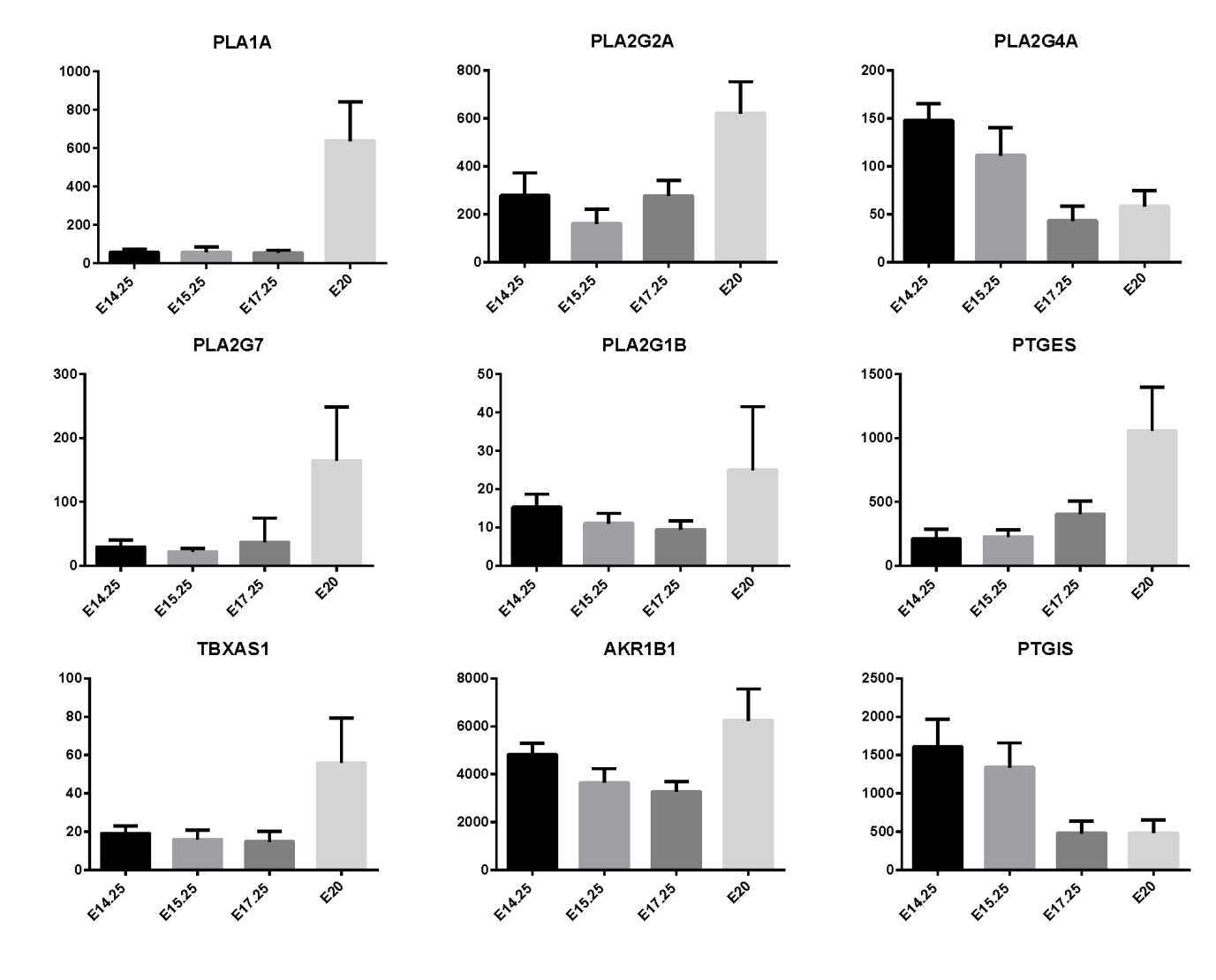 Supplemental Figure S1. A) Differential expression of other genes related to the endocannabinoid pathway Pla1a, Pla2g2a, Pla2g4a, Pla2g7, Pla2g1b (Phospholipase A group, involved upstream in synthesis of Arachidonic acid) and Ptges, Tbxas1, Akr1b1, Ptgis (Downstream genes involved in metabolism of PGH2 derivatives) screened in Microarray (RatRef-12 arrays Illumina). X- Axes depict Gestational Ages E14.25, E15.25, E17.25 and E20. Y-Axes are the Microarray Hybridization Signals. B) Statistical Analyses by One way ANOVA –Multiple Comparisons between all four gestational age groups E14.25, E15.25, E17.25 and E20. Significance was ascribed where gene expression was changed by < 2  (∗𝑃 < 0.05;∗∗ 𝑃 < 0.005; ∗∗∗ 𝑃 < 0.001; ∗∗∗∗ 𝑃 < 0.0001; and ns 𝑃 > 0.05). 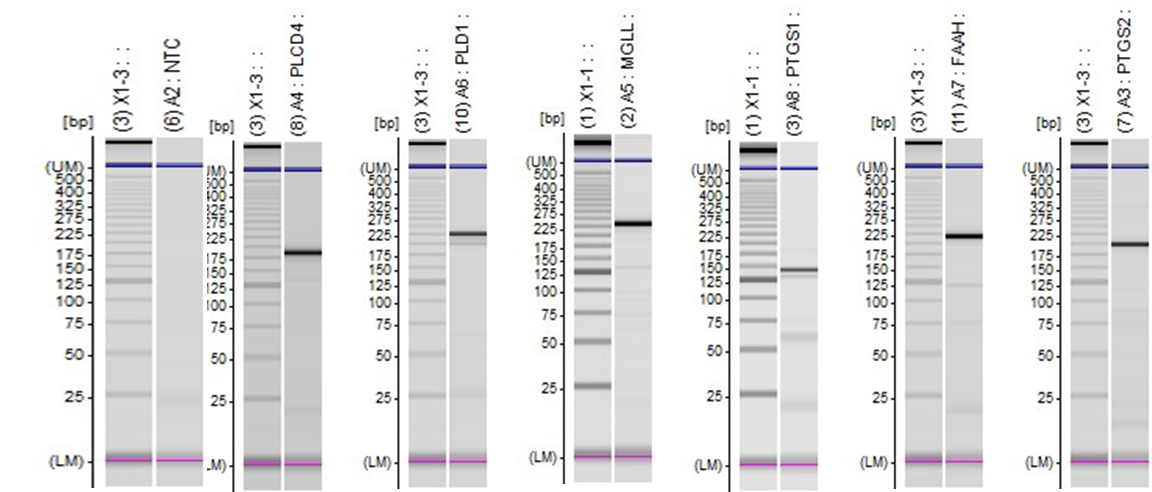 Supplemental Figure S2: Primer testing on PCR prior to qPCR experiments using Shimadzu MULTINA™.Tukey's multiple comparisons test :Pla1aMean Diff.Mean Diff.95% CI of diff.95% CI of diff.95% CI of diff.Significant?Significant?Significant?SummarySummarySummaryE14.25 vs. E15.25 -1.761-1.761-168.4 to 164.9-168.4 to 164.9-168.4 to 164.9NoNoNonsnsnsE14.25 vs. E17.25 1.1481.148-165.5 to 167.8-165.5 to 167.8-165.5 to 167.8NoNoNonsnsnsE14.25 vs. E20-581.8-581.8-748.5 to -415.1-748.5 to -415.1-748.5 to -415.1YesYesYes************E15.25 vs. E17.25 2.9092.909-163.8 to 169.6-163.8 to 169.6-163.8 to 169.6NoNoNonsnsnsE15.25 vs. E20-580.0-580.0-746.7 to -413.4-746.7 to -413.4-746.7 to -413.4YesYesYes************E17.25 vs. E20-582.9-582.9-749.6 to -416.3-749.6 to -416.3-749.6 to -416.3YesYesYes************Tukey's multiple comparisons test :Pla2g2aMean Diff.Mean Diff.95% CI of diff.95% CI of diff.95% CI of diff.Significant?Significant?Significant?SummarySummarySummaryE14.25 vs. E15.25 117.3117.3-31.25 to 265.9-31.25 to 265.9-31.25 to 265.9NoNoNonsnsnsE14.25 vs. E17.25 0.67010.6701-147.9 to 149.3-147.9 to 149.3-147.9 to 149.3NoNoNonsnsnsE14.25 vs. E20-343.6-343.6-492.1 to -195.0-492.1 to -195.0-492.1 to -195.0YesYesYes************E15.25 vs. E17.25 -116.7-116.7-265.3 to 31.92-265.3 to 31.92-265.3 to 31.92NoNoNonsnsnsE15.25 vs. E20-460.9-460.9-609.5 to -312.3-609.5 to -312.3-609.5 to -312.3YesYesYes************E17.25 vs. E20-344.2-344.2-492.8 to -195.6-492.8 to -195.6-492.8 to -195.6YesYesYes************Tukey's multiple comparisons test :Pla2g4aTukey's multiple comparisons test :Pla2g4aMean Diff.Mean Diff.95% CI of diff.Significant?Significant?Significant?SummarySummarySummaryE14.25 vs. E15.25 E14.25 vs. E15.25 36.3536.353.597 to 69.10YesYesYes***E14.25 vs. E17.25 E14.25 vs. E17.25 104.4104.471.63 to 137.1YesYesYes************E14.25 vs. E20E14.25 vs. E2089.3189.3156.56 to 122.1YesYesYes************E15.25 vs. E17.25 E15.25 vs. E17.25 68.0368.0335.28 to 100.8YesYesYes************E15.25 vs. E20E15.25 vs. E2052.9652.9620.21 to 85.71YesYesYes******E17.25 vs. E20E17.25 vs. E20-15.07-15.07-47.82 to 17.68NoNoNonsnsnsTukey's multiple comparisons test :Pla2g7Mean Diff.Mean Diff.95% CI of diff.95% CI of diff.95% CI of diff.Significant?Significant?Significant?SummarySummarySummaryE14.25 vs. E15.25 7.6417.641-67.56 to 82.84-67.56 to 82.84-67.56 to 82.84NoNoNonsnsnsE14.25 vs. E17.25 -7.541-7.541-82.74 to 67.66-82.74 to 67.66-82.74 to 67.66NoNoNonsnsnsE14.25 vs. E20-134.7-134.7-209.9 to -59.45-209.9 to -59.45-209.9 to -59.45YesYesYes*********E15.25 vs. E17.25 -15.18-15.18-90.39 to 60.02-90.39 to 60.02-90.39 to 60.02NoNoNonsnsnsE15.25 vs. E20-142.3-142.3-217.5 to -67.09-217.5 to -67.09-217.5 to -67.09YesYesYes*********E17.25 vs. E20-127.1-127.1-202.3 to -51.91-202.3 to -51.91-202.3 to -51.91YesYesYes*********Tukey's multiple comparisons test :Pla2g1bMean Diff.Mean Diff.95% CI of diff.95% CI of diff.95% CI of diff.95% CI of diff.Significant?Significant?Significant?SummarySummarySummaryE14.25 vs. E15.25 4.1974.197-9.747 to 18.14-9.747 to 18.14-9.747 to 18.14-9.747 to 18.14NoNoNonsnsnsE14.25 vs. E17.25 5.8745.874-8.071 to 19.82-8.071 to 19.82-8.071 to 19.82-8.071 to 19.82NoNoNonsnsnsE14.25 vs. E20-9.658-9.658-23.60 to 4.287-23.60 to 4.287-23.60 to 4.287-23.60 to 4.287NoNoNonsnsnsE15.25 vs. E17.25 1.6771.677-12.27 to 15.62-12.27 to 15.62-12.27 to 15.62-12.27 to 15.62NoNoNonsnsnsE15.25 vs. E20-13.85-13.85-27.80 to 0.08962-27.80 to 0.08962-27.80 to 0.08962-27.80 to 0.08962NoNoNonsnsnsE17.25 vs. E20-15.53-15.53-29.48 to -1.587-29.48 to -1.587-29.48 to -1.587-29.48 to -1.587YesYesYes***Tukey's multiple comparisons test :PtgesMean Diff.Mean Diff.95% CI of diff.95% CI of diff.95% CI of diff.Significant?Significant?Significant?SummarySummarySummaryE14.25 vs. E15.25 -17.10-17.10-315.4 to 281.2-315.4 to 281.2-315.4 to 281.2NoNoNonsnsnsE14.25 vs. E17.25 -194.4-194.4-492.7 to 103.9-492.7 to 103.9-492.7 to 103.9NoNoNonsnsnsE14.25 vs. E20-847.2-847.2-1145 to -548.9-1145 to -548.9-1145 to -548.9YesYesYes************E15.25 vs. E17.25 -177.3-177.3-475.6 to 121.0-475.6 to 121.0-475.6 to 121.0NoNoNonsnsnsE15.25 vs. E20-830.1-830.1-1128 to -531.8-1128 to -531.8-1128 to -531.8YesYesYes************E17.25 vs. E20-652.8-652.8-951.1 to -354.5-951.1 to -354.5-951.1 to -354.5YesYesYes************Tukey's multiple comparisons test :Tbxas1Mean Diff.Mean Diff.95% CI of diff.95% CI of diff.95% CI of diff.Significant?Significant?Significant?SummarySummarySummaryE14.25 vs. E15.25 3.1723.172-16.93 to 23.27-16.93 to 23.27-16.93 to 23.27NoNoNonsnsnsE14.25 vs. E17.25 4.2834.283-15.82 to 24.38-15.82 to 24.38-15.82 to 24.38NoNoNonsnsnsE14.25 vs. E20-36.77-36.77-56.87 to -16.66-56.87 to -16.66-56.87 to -16.66YesYesYes*********E15.25 vs. E17.25 1.1111.111-18.99 to 21.21-18.99 to 21.21-18.99 to 21.21NoNoNonsnsnsE15.25 vs. E20-39.94-39.94-60.04 to -19.84-60.04 to -19.84-60.04 to -19.84YesYesYes*********E17.25 vs. E20-41.05-41.05-61.15 to -20.95-61.15 to -20.95-61.15 to -20.95YesYesYes************Tukey's multiple comparisons test :Akr1b1Tukey's multiple comparisons test :Akr1b1Mean Diff.Mean Diff.95% CI of diff.Significant?Significant?Significant?SummarySummarySummaryE14.25 vs. E15.25 E14.25 vs. E15.25 11791179-90.49 to 2448NoNoNonsnsnsE14.25 vs. E17.25 E14.25 vs. E17.25 15421542272.7 to 2812YesYesYes***E14.25 vs. E20E14.25 vs. E20-1416-1416-2685 to -146.1YesYesYes***E15.25 vs. E17.25 E15.25 vs. E17.25 363.2363.2-906.3 to 1633NoNoNonsnsnsE15.25 vs. E20E15.25 vs. E20-2595-2595-3864 to -1325YesYesYes************E17.25 vs. E20E17.25 vs. E20-2958-2958-4227 to -1688YesYesYes************Tukey's multiple comparisons test :PtgisTukey's multiple comparisons test :PtgisMean Diff.Mean Diff.95% CI of diff.Significant?Significant?Significant?SummarySummarySummaryE14.25 vs. E15.25 E14.25 vs. E15.25 264.9264.9-167.4 to 697.2NoNoNonsnsnsE14.25 vs. E17.25 E14.25 vs. E17.25 11241124691.5 to 1556YesYesYes************E14.25 vs. E20E14.25 vs. E2011201120687.4 to 1552YesYesYes************E15.25 vs. E17.25 E15.25 vs. E17.25 858.9858.9426.6 to 1291YesYesYes*********E15.25 vs. E20E15.25 vs. E20854.8854.8422.5 to 1287YesYesYes*********E17.25 vs. E20E17.25 vs. E20-4.094-4.094-436.4 to 428.2NoNoNonsnsns